CURRICULUM VITAE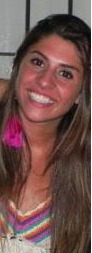 TATIANA ALEJANDRA KRAUSINFORMACIÓN PERSONALFecha de nacimiento: 21/06/1989Domicilio: Pasaje Bulgaria 4279  -  Capital FederalTeléfonos: 4572-6307 / 156-670-6520E-mail:  tatiana.kraus@gmail.com FORMACIÓNUniversitario:Publicidad. AAP. En cursoLicenciatura en Publicidad. Uces. 01/2008 al 06/2010.Secundario completo:Instituto Evangélico Villa Devoto.Idiomas: Ingles. Intermedio.CONOCIMIENTOS INFORMÁTICOSMicrosoft Office: Word,Excel,Power Point,Outlook.Otros:Photoshop,Illustrator,Indiseng,Premiere Pro (básico),DPS,Movie maker.BACKGROUND PROFESIONALSGP Multimedia.06/2011- actualmente.Puesto: Recepción -asistencia.Tareas principales: atención telefónica, tareas de recepción, contralar ordenes publicitarias, verificación de certificaciones.Humo Rojo.01/2011-06/2011.Puesto: Asistente de cuentas.Tareas principales: Manejo de facturas, tramites bancarios, manejo de DPS, manejo de caja chica, contratación y supervisar a las promotoras,  atención telefónica, contratación y manejo con proveedores, realización de presentaciones,Agencia P&P. Época de fiestas Puesto: AsistenciaTareas principales: realización de entrevista,  contratación y capacitación de promotoras, Manejo de clientes.